Хлямина С.Ж Учитель начальных классов МБОУ «Приволжская ООШ» Приволжский район Астраханская областьТест : «Исправь ошибки» по русскому языку  в 3 классе 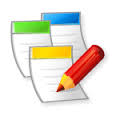 Тест: Исправь ошибки. Вариант №1Зимние каникулы я  правёл  у дяди   Сирёжы .Аднажды вышли мы с  лесной  старожки.Ночю  занисло лес пушыстым снегам.Надо расчищять  трапинку к сторожки.Весело работать в  месте.А патом на лыжах скалзить по глаткой дарошке.Над нами синее небо.С него гледят лучи сонца.Красивы диревя в зимней  адежди.Зоденешь ветку – и палетит в лецо мяхкий снежок. Тест: Исправь ошибки. Вариант №2По уской  тропинки  я выхожу на паляну.На рябини  пакозалась  стайка драздов.Под корягай  зашуршал  ёжык.Я люблю эту месность.Позней осеню сдесь поевилис лоси.Рядом с паляной  нохадился  заброшенный  сат .Он зорос буряном. Диревя  вырадились, зосохли.Вдрук я  услышал хруст яблак.Лось шагал от яблоне к яблони.Мяхкими губами лисной виликан  зохватывал яблоко и седал.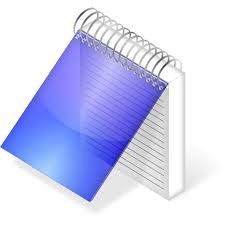 Правильные ответыВариант №1Зимние каникулы я  прОвёл  у дяди   СЕрёжИ .Однажды вышли мы с  лесной  стОрожки.НочЬю  занЕсло лес пушИстым снЕгОм.Надо рАсчищАть  трОпинку к сторожкЕ .ВесЕло рАботать вместе.А пОтом на лыжах скОльзить по глаДкой дОроЖкЕ.Над нами синее небо.С него глЯдят лучи соЛнца.Красивы дЕревЬя в зимней   ОдеждЕ.ЗАденешь ветку – и пОлетит в лИцо мяГкий снЕжок.Вариант №2По уЗкой  трОпинкЕ  я выхожу на пОляну.На рЯбинЕ  пОкАзалась  стайка дрОздов.Под корягОй  зАшуршал  ёжИк.Я люблю эту месТность.ПозДней осенЬю здесь поЯвились лоси.Рядом с пОляной  нАхОдился  зАброшенный  саД .Он зАрос бурЬяном. ДЕревЬя  вырОдились, зАсохли.ВдруГ я  услышал хруст яблОк.Лось шАгал от яблонИ к яблонЕ .МяГкими губами лЕсной вЕликан  зАхватывал яблоко и сЪедал.Литература:1. Узорова О. В., Нефедова Е. А. Задания по русскому языку для повторения и закрепления учебного материала: 3 класс. – М.: Астрель, 20092.Сборник диктантов и упражнений для начальной школы .                          С - Петербург: Мигус,1994